计财处第19次会议纪要  2023年10月30日14时-15时30分在图书馆会议室召开计财处第19次会议，此次会议是对10月工作的一个总结。  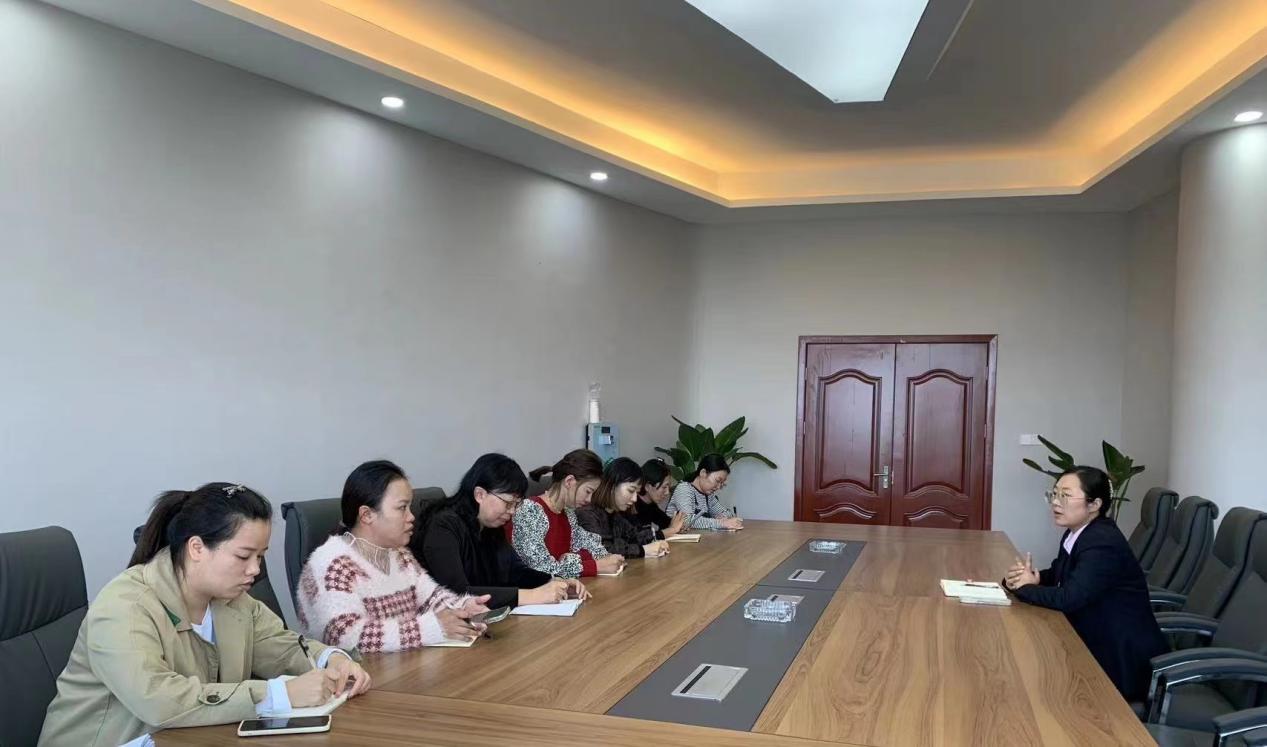 计划财务处2023年10月30日